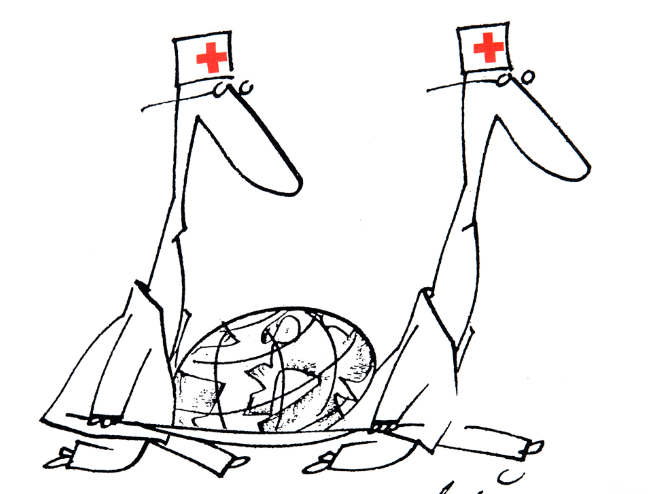 Datum/MatchtidSamlingMatchBårbärare2019-08-12 19:00JS - SyrianskaAlina, Clara R, Felicia, Maja L2019-09-01 15:00JS - ÖrgryteThyra, Tiffany, Alva S, Clara G2019-09-21 16:00JS - NorrbyLovisa L, Maja N. Saga, Clara Q2019-10-01 19:00JS - MjällbyFanny, Lovisa Z, Maja D, Stina2019-10-06 17:30JS - GaisAlva C, Esther, Julia N, Tilda